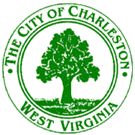 Planning CommitteeApril 24, 20177:00 p.m.City Service Center – 915 Quarrier Street – Conference RoomAgenda  Text AmendmentBill No. 7736 amending the Zoning Ordinance of the City of Charleston, West Virginia, adopted January 1, 2006, as amended, by modifying the Land Use Table to allow “Animal Hospital/Clinic” as a conditional use in the PMC Professional or Medical Campus District subject to certain supplemental regulations.Street NamingPetition for street naming by Stricklen Realty for Fieldcrest Road located adjacent to the intersection of Loudon Heights Road and Bridge Road on property formerly at 1552 Bridge Road.MiscellaneousMinutes of the March 27, 2017 meeting